ENTRAÎNEMENTS 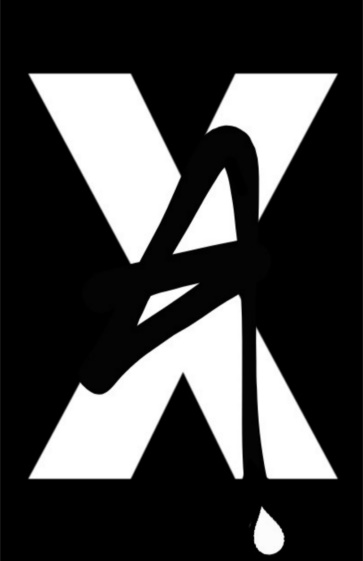 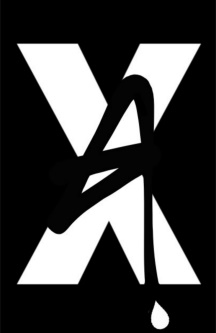 ENFANTSMERCREDIS :                                SAMEDIS :• 15 :00 / 16 :30                              • 10 :00 / 11 :30• 16 :30 / 18 :00	                              • 11 :30 / 13 :00